THURSDAY  8. DEC       Time: 15:00 - 16:30Location: Bellona Foundation, ICC Lower Level, Room 14INTERNATIONAL ENERGY AND CLIMATE INITIATIVE – ENERGY+The Government of Norway launched the Energy+ initiative at the “Energy for all – financing access for the poor” conference in Oslo on 10-11 October 2011. The goal of Energy+ is to help achieve universal access to sustainable energy and reduce greenhouse gas emissions in developing countries by scaling-up access to renewable energy sources and increasing energy efficiency. The strategy of Energy+ is to use Official Donor Assistance (ODA) in a results-based manner to mobilize private investment in energy access through markets for energy efficiency, energy related commodities, household energy systems, mini-grid systems and on-grid projects in developing countries. Energy+ builds on the success and conceptual framework of REDD+ in developing countries. This side-event will present the Energy+ Partnership and encourage a discussion with private investors and others around how the Partnership might best be able to support efforts aimed to scale up private/commercial investment in renewable energy and energy efficiency.Chair, Ole Lindeman, Energy+ Ambassador, Norwegian Ministry of Foreign AffairsOpening Comment, Fredric Hauge, BellonaSpecial Address, Erik Solheim, Minister of Environment and Development, Norwegian Ministry of Foreign AffairsPresentation of Energy+, Hans Olav Ibrekk, Policy Director, Norwegian Ministry of Foreign AffairsIntroduction to Panel Discussion by ChairPanelists:Arvinn Gadgil, Junior Minister, Norwegian Ministry of Foreign AffairsVijay Iyer, Director, Sustainable Energy Department, World BankPeter Coveliers, Deputy Head, Structured Finance, European Investment BankHarish Hande, CEO, Selco IndiaSilas Mzingeli Zimu, CEO, Suzlon Wind Energy South AfricaSimon Zadek, Senior Fellow, Global Green Growth Institute / team leader SARi 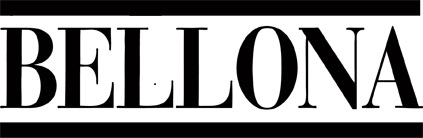 